Agency overview As a central agency, Investment NSW will drive all trade and investment attraction activities within the NSW Government, which will maximise economic benefits and jobs growth.  Investment NSW will:target local and global businesses to drive investmentprovide rapid responses to business needsbe a single point of accountability and one-stop-shop for the private sectorhelp Australian businesses to scale up and ‘go global’ for maximum jobs growthmarket Sydney and NSW on the world stage as a destination for tourism, major events, business investment, international study and global talent.Investment NSW takes advantage of NSW’s successful handling of the COVID-19 pandemic and further reinforces NSW’s global position as a safe and attractive place to do business. By attracting investment capital from overseas we continue to build on the strong foundations of the NSW Economic Blueprint, Global NSW and COVID-19 Recovery Plan.The establishment of Investment NSW is a one-stop-shop for business to engage with NSW Government. We do this by bringing together several groups from across government into the Premier and Cabinet cluster.Primary purpose of the roleLead the delivery of assigned projects and staff, applying economic principles, undertaking research and analysis to inform strategy, policy, investment decisions and facilitate delivery of major initiatives. Provide high level economic analytical advice, including through the development of innovative and fit-for-purpose materials that are accessible to decision makers. Lead the research design, development, project management and communication of results on a range of research projects.Key accountabilitiesDevelop and lead economic research and analysis on a wide range of industry, regional and economic issues and provide advice to inform policy and investment decisions ensuring the most appropriate, rigorous and credible data and models are used to produce analysis and evidence.Work with other parts of Investment NSW and external agencies, through a proactive and collaborative approach, to ensure economic analysis is coordinated, accessible and timely, as well as provided in the most suitable form for influencing decision makers.Scope and coordinate business case development for major Investment NSW initiatives, consistent with project management best practice and NSW Treasury business case guidelines.Develop innovative and fit-for-purpose materials to communicate complex economic concepts, results of data analysis and modelling, using a range of materials, prepared for audiences with varying degrees of economic literacy.Represent the Branch and the Agency at internal and external policy forums where economic expertise is required to support policy decisions.Manage and coordinate project teams, developing research design and scoping project plans, coordinating resources, managing budgets where appropriate, and supporting project-related activities, to ensure project outcomes are achieved on time, on budget, to quality standards and within agreed scope.Key challengesEffective communication with internal and external stakeholders to identify, influence and achieve policy and program reform through the conduct of applied economics projects and business cases.Managing internal and external stakeholders to cooperate on joint projects, particularly where Applied Economics is the project owner but relies on inputs from other teams/agencies. Proactively identifying opportunities to undertake impactful applied economics projects.Role dimensionsDecision makingThe Associate Director is accountable for the timeliness, content, quality, integrity and accuracy of advice and delivery of projects assigned to their unit. The role has day to day independence in setting work priorities within agreed parameters and approved work and project plans, organising and managing own workload and allocation of tasks to any team members. The role provides advice on planning and resources where directing a team and develops and implements changes to improve efficiency within the unit, in consultation with the Director. Decisions which are referred to the Director include issues with the potential to escalate or create precedent, matters requiring a higher administrative or financial delegation or submission to a higher level of management. Reporting lineThe role reports to the Director.Direct reports This role has up to 3 direct reports. Key knowledge and experienceExtensive experience in applying economic principles, undertaking research projects, developing and evaluating policy and strategy options, and clearly communicating complex economic analysis in various forms.Demonstrated project management, stakeholder engagement and policy development skills.Essential requirementsTertiary qualifications in a related field such as mathematics, statistics, economics, business, finance, commerce or other field undertaking significant economic analysis, or equivalent experience.Capabilities for the roleThe NSW public sector capability framework describes the capabilities (knowledge, skills and abilities) needed to perform a role. There are four main groups of capabilities: personal attributes, relationships, results and business enablers, with a fifth people management group of capabilities for roles with managerial responsibilities. These groups, combined with capabilities drawn from occupation-specific capability sets where relevant, work together to provide an understanding of the capabilities needed for the role.The capabilities are separated into focus capabilities and complementary capabilities. Focus capabilitiesFocus capabilities are the capabilities considered the most important for effective performance of the role. These capabilities will be assessed at recruitment. The focus capabilities for this role are shown below with a brief explanation of what each capability covers and the indicators describing the types of behaviours expected at each level.Complementary capabilitiesComplementary capabilities are also identified from the Capability Framework and relevant occupation-specific capability sets. They are important to identifying performance required for the role and development opportunities. Note: capabilities listed as ‘not essential’ for this role are not relevant for recruitment purposes however may be relevant for future career development.ClusterDepartment of Premier and CabinetAgencyInvestment NSWDivision/ Branch/ UnitEconomic DevelopmentRole number74527Classification/Grade/BandClerk Grade 11/12Type of EmploymentOngoingANZSCO Code224412PCAT Code2119192Date of ApprovalApril 2021Agency Websitewww.investment.nsw.gov.auWho WhyInternalDirectorTo provide regular reports and updates on projects and work programs, to discuss priorities, risks and effectively exchange informationProvide expert advice on economic research, analysis and modelling methodologies and tools, including their strengths and limitations.Work teamWorks in close contact with the other team members, to provide direction and technical advice, and to exchange information and feedback.  Inspire and motivate teams, provide direction and manage performance, guiding and mentoring team membersAgency colleaguesDevelop and maintain effective relationships and networksWork collaboratively with other internal teams, effectively resolving and providing solutions any issues that ariseExternalNSW Government agencies, Minister’s Offices, public sector agencies, private sector organisations and other external stakeholdersDevelop and maintain effective working relationships to facilitate the engagement and input of external stakeholders to contribute to policy issues or projectsBuild relationships with technical economic policy, assessment, research and modelling practitioners.FOCUS CAPABILITIESFOCUS CAPABILITIESFOCUS CAPABILITIESFOCUS CAPABILITIESFOCUS CAPABILITIESCapability group/setsCapability nameBehavioural indicatorsLevel 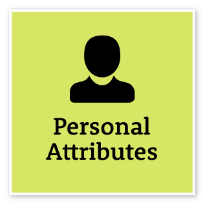 Act with IntegrityBe ethical and professional, and uphold and promote the public sector valuesAct with IntegrityBe ethical and professional, and uphold and promote the public sector valuesModel the highest standards of ethical and professional behaviour and reinforce their useRepresent the organisation in an honest, ethical and professional way and set an example for others to followPromote a culture of integrity and professionalism within the organisation and in dealings external to governmentMonitor ethical practices, standards and systems and reinforce their useAct promptly on reported breaches of legislation, policies and guidelinesAdvancedManage SelfShow drive and motivation, an ability to self-reflect and a commitment to learningManage SelfShow drive and motivation, an ability to self-reflect and a commitment to learningKeep up to date with relevant contemporary knowledge and practicesLook for and take advantage of opportunities to learn new skills and develop strengthsShow commitment to achieving challenging goalsExamine and reflect on own performanceSeek and respond positively to constructive feedback and guidanceDemonstrate and maintain a high level of personal motivationAdept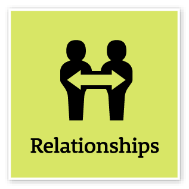 Communicate EffectivelyCommunicate clearly, actively listen to others, and respond with understanding and respectCommunicate EffectivelyCommunicate clearly, actively listen to others, and respond with understanding and respectPresent with credibility, engage diverse audiences and test levels of understandingTranslate technical and complex information clearly and concisely for diverse audiencesCreate opportunities for others to contribute to discussion and debateContribute to and promote information sharing across the organisationManage complex communications that involve understanding and responding to multiple and divergent viewpointsExplore creative ways to engage diverse audiences and communicate informationAdjust style and approach to optimise outcomesWrite fluently and persuasively in plain English and in a range of styles and formatsAdvancedInfluence and NegotiateGain consensus and commitment from others, and resolve issues and conflictsInfluence and NegotiateGain consensus and commitment from others, and resolve issues and conflictsNegotiate from an informed and credible positionLead and facilitate productive discussions with staff and stakeholdersEncourage others to talk, share and debate ideas to achieve a consensusRecognise diverse perspectives and the need for compromise in negotiating mutually agreed outcomesInfluence others with a fair and considered approach and sound argumentsShow sensitivity and understanding in resolving conflicts and differencesManage challenging relationships with internal and external stakeholdersAnticipate and minimise conflictAdept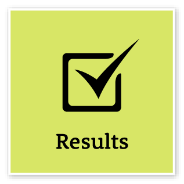 Deliver ResultsAchieve results through the efficient use of resources and a commitment to quality outcomesDeliver ResultsAchieve results through the efficient use of resources and a commitment to quality outcomesSeek and apply the expertise of key individuals to achieve organisational outcomesDrive a culture of achievement and acknowledge input from othersDetermine how outcomes will be measured and guide others on evaluation methodsInvestigate and create opportunities to enhance the achievement of organisational objectivesMake sure others understand that on-time and on-budget results are required and how overall success is definedControl business unit output to ensure government outcomes are achieved within budgetsProgress organisational priorities and ensure that resources are acquired and used effectivelyAdvancedThink and Solve ProblemsThink, analyse and consider the broader context to develop practical solutionsThink and Solve ProblemsThink, analyse and consider the broader context to develop practical solutionsUndertake objective, critical analysis to draw accurate conclusions that recognise and manage contextual issuesWork through issues, weigh up alternatives and identify the most effective solutions in collaboration with othersTake account of the wider business context when considering options to resolve issuesExplore a range of possibilities and creative alternatives to contribute to system, process and business improvementsImplement systems and processes that are underpinned by high-quality research and analysisLook for opportunities to design innovative solutions to meet user needs and service demandsEvaluate the performance and effectiveness of services, policies and programs against clear criteriaAdvancedDemonstrate AccountabilityBe proactive and responsible for own actions, and adhere to legislation, policy and guidelinesDemonstrate AccountabilityBe proactive and responsible for own actions, and adhere to legislation, policy and guidelinesAssess work outcomes and identify and share learnings to inform future actionsEnsure that own actions and those of others are focused on achieving organisational outcomesExercise delegations responsiblyUnderstand and apply high standards of financial probity with public monies and other resourcesIdentify and implement safe work practices, taking a systematic risk management approach to ensure own and others’ health and safetyConduct and report on quality control auditsIdentify risks to successfully achieving goals, and take appropriate steps to mitigate those risksAdept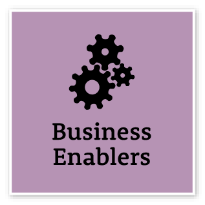 Project ManagementUnderstand and apply effective planning, coordination and control methodsProject ManagementUnderstand and apply effective planning, coordination and control methodsPrepare and review project scope and business cases for projects with multiple interdependenciesAccess key subject-matter experts’ knowledge to inform project plans and directionsDesign and implement effective stakeholder engagement and communications strategies for all project stagesMonitor project completion and implement effective and rigorous project evaluation methodologies to inform future planningDevelop effective strategies to remedy variances from project plans and minimise impactManage transitions between project stages and ensure that changes are consistent with organisational goalsParticipate in governance processes such as project steering groupsAdvanced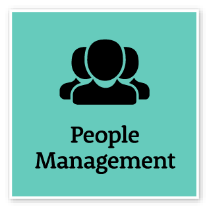 Manage and Develop PeopleEngage and motivate staff, and develop capability and potential in othersManage and Develop PeopleEngage and motivate staff, and develop capability and potential in othersDefine and clearly communicate roles, responsibilities and performance standards to achieve team outcomesAdjust performance development processes to meet the diverse abilities and needs of individuals and teamsDevelop work plans that consider capability, strengths and opportunities for developmentBe aware of the influences of bias when managing team membersSeek feedback on own management capabilities and develop strategies to address any gapsAddress and resolve team and individual performance issues, including unsatisfactory performance, in a timely and effective wayMonitor and report on team performance in line with established performance development frameworksAdeptCOMPLEMENTARY CAPABILITIESCOMPLEMENTARY CAPABILITIESCOMPLEMENTARY CAPABILITIESCOMPLEMENTARY CAPABILITIESCOMPLEMENTARY CAPABILITIESCOMPLEMENTARY CAPABILITIESCapability group/setsCapability nameDescriptionDescriptionLevel Display Resilience and CourageDisplay Resilience and CourageBe open and honest, prepared to express your views, and willing to accept and commit to changeBe open and honest, prepared to express your views, and willing to accept and commit to changeAdeptValue Diversity and InclusionValue Diversity and InclusionDemonstrate inclusive behaviour and show respect for diverse backgrounds, experiences and perspectivesDemonstrate inclusive behaviour and show respect for diverse backgrounds, experiences and perspectivesAdeptWork CollaborativelyWork CollaborativelyCollaborate with others and value their contributionCollaborate with others and value their contributionAdeptCommit to Customer ServicePlan and PrioritiseCommit to Customer ServicePlan and PrioritiseProvide customer-focused services in line with public sector and organisational objectivesPlan to achieve priority outcomes and respond flexibly to changing circumstancesProvide customer-focused services in line with public sector and organisational objectivesPlan to achieve priority outcomes and respond flexibly to changing circumstancesAdvancedAdeptFinanceFinanceUnderstand and apply financial processes to achieve value for money and minimise financial riskUnderstand and apply financial processes to achieve value for money and minimise financial riskAdeptTechnologyTechnologyUnderstand and use available technologies to maximise efficiencies and effectivenessUnderstand and use available technologies to maximise efficiencies and effectivenessIntermediateProcurement and Contract ManagementProcurement and Contract ManagementUnderstand and apply procurement processes to ensure effective purchasing and contract performanceUnderstand and apply procurement processes to ensure effective purchasing and contract performanceAdeptInspire Direction and PurposeOptimise Business OutcomesInspire Direction and PurposeOptimise Business OutcomesCommunicate goals, priorities and vision, and recognise achievementsManage people and resources effectively to achieve public valueCommunicate goals, priorities and vision, and recognise achievementsManage people and resources effectively to achieve public valueIntermediateAdeptManage Reform and ChangeManage Reform and ChangeSupport, promote and champion change, and assist others to engage with changeSupport, promote and champion change, and assist others to engage with changeIntermediate